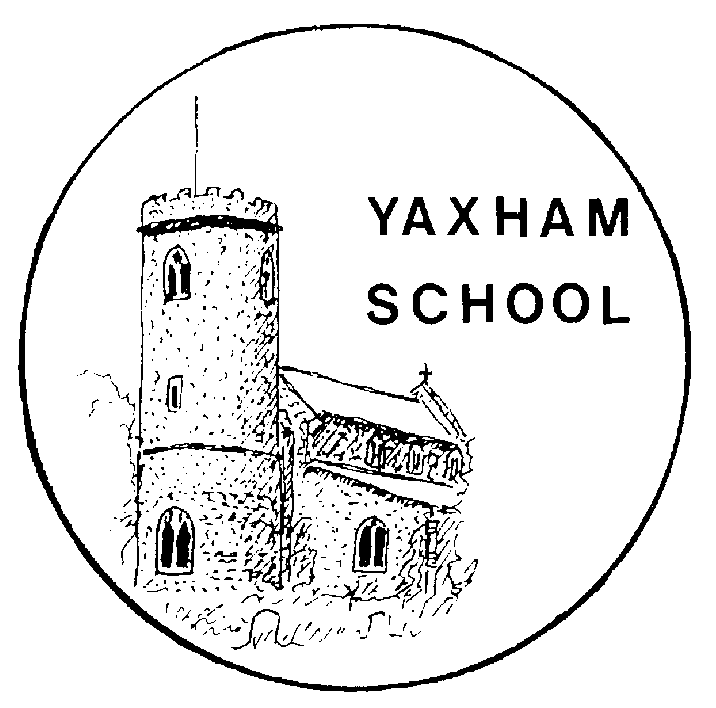 Yaxham Church of England Voluntary Aided Primary SchoolHome/School Agreement 2020 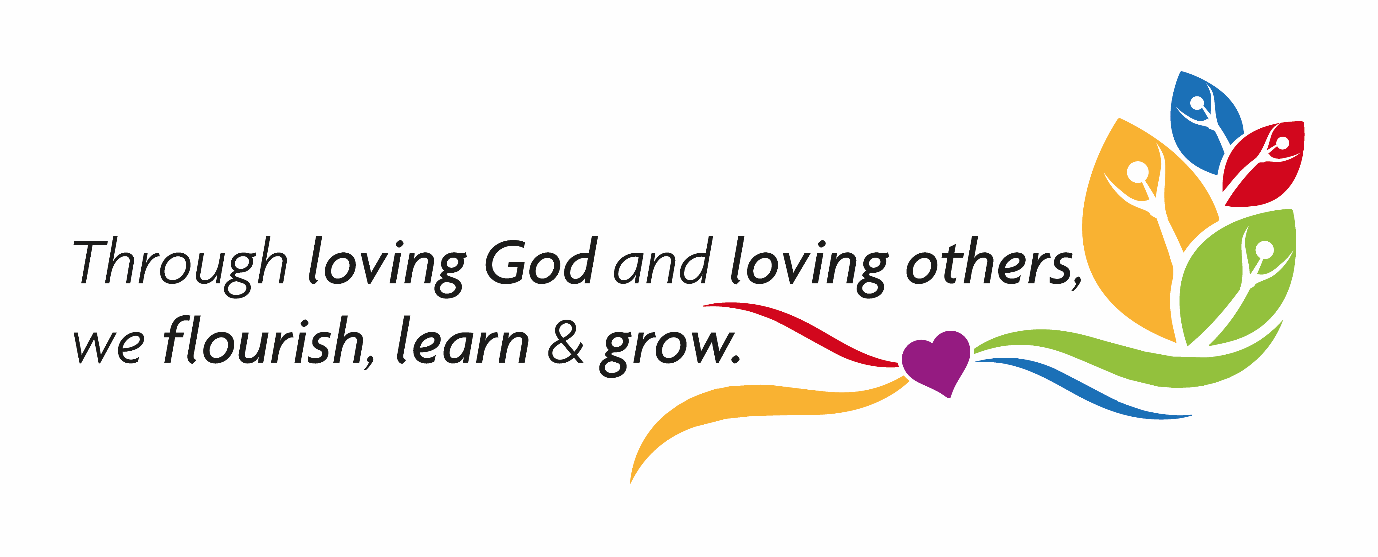 The School will…Inspire children to develop a life-long love of learning with high aspirations for their future. Provide a stimulating and challenging learning environment which nurtures creativity. Give the opportunities for children to:Learn key knowledge, practise and apply valuable skills. Gain the ability to persevere. Share knowledge and experiences with others. Take ownership of their learning and behaviour. Build confidence to encounter new experiences. Appreciate their own and others’ worth and place in the world. Flourish and grow from their own starting points. Become increasingly independent. We are committed to our relationships with families and will keep parents informed about learning experiences and progress.The parents will…Support the school and its values and rules.Communicate any worries and concerns calmly and respectfully.Ensure that children will arrive at school on time and are well prepared for the school day.Support children to become increasingly independent and encourage them to behave well.Understand the importance of children having a good night’s sleep and a healthy breakfast.Keep up to date with school information.Avoid taking holidays in term time and inform school of child absence.Engage in home/school communication through systems such as Tapestry or other methods the school provides.Read regularly with and to their childrenSupport children with home learning activities; when self-isolating and with homework.The Children will…Embrace the school values of love, perseverance and creativity.Be respectful.Be safe.Be ready to learn.Acceptance of the Home School Agreement Signed on behalf of the School ……………………………………………………………………(Head Teacher)Date 	……………………………………………………………………………Signed copy to be retained in child’s Classroom for reference Name of ChildChilds SignatureYear of ChildChilds SignatureName of Parent / CarerParent / Carer SignatureDate of SignatureParent / Carer Signature